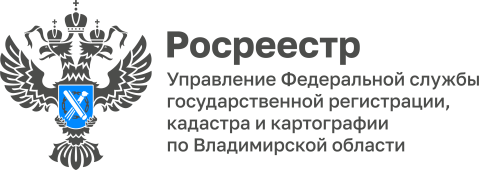 ПРЕСС-РЕЛИЗУправление Росреестра по Владимирской области информируето проведении учетно-регистрационных действийЗа февраль 2023 года на осуществление учетно-регистрационных действий в Управление поступило 16509 заявлений, при этом более 50 % из них были представлены в электронном виде. На регистрацию договоров участия в долевом строительстве в феврале 2023 года в орган регистрации прав поступило 168 заявлений, из которых 79 (47%) в электронном виде. 	Число поданных заявлений на государственную регистрацию ипотеки за тот же период составило 1435, из которых 707 (49%) были поданы электронно. Материал подготовлен Управлением Росреестра по Владимирской областиКонтакты для СМИУправление Росреестра по Владимирской областиг. Владимир, ул. Офицерская, д. 33-аОтдел организации, мониторинга и контроля(4922) 45-08-29(4922) 45-08-26